Уважаемые коллеги!АОУ ВО ДПО «Вологодский институт развития образования»   в период с  20 ноября 2019 г. по 13 февраля 2020 г. проводит  IV региональный конкурс развивающих и профилактических программ «Здоровье и безопасность в образовании»  (далее – Конкурс). Конкурс проводится в соответствии с Положением,  утвержденным приказом АОУ ВО ДПО «ВИРО» №  500   от 06.11.2019Цель конкурса -  распространение и популяризация  опыта  создания системы  здоровьеформирующей деятельности в образовательных организациях,  совершенствование деятельности  по внедрению технологий   работы  по формированию  ценностей жизни и здоровья, безопасной образовательной средыК участию в Конкурсе приглашаются  педагогические работники образовательных организаций  дошкольного, начального общего, основного общего и (или) среднего общего,   среднего профессионального  образования,  дополнительного образования детей,  центров психолого-педагогической, медицинской и социальной помощи. Сроки проведения конкурса: I этап  - 20  ноября – 30  декабря 2019 г. - Подготовка и представление  конкурсных материалов  участниками  (на электронном  носителе) в Оргкомитет конкурса;  II этап  -   09 - 31 января 2020 г. - экспертная оценка  конкурсных работ;III этап  -   03 - 13 февраля 2020 г. -  подведение итогов  конкурса. Требования к  структуре и содержанию конкурсных материалов (программ), форма заявки на участие  определены в Положении  (Приложение).  Участникам конкурса рекомендуется  ознакомиться с Положением,  требованиями к структуре и оформлению материалов и представлять документы и конкурные программы в  строгом соответствии с ними. По итогам  экспертной оценки конкурсных работ  определяются победители (1, 2 и 3 места),  которые награждаются дипломами.   Участники конкурса, набравшие необходимое количество баллов в соответствии с Положением,   получают сертификаты.Программы победителей и участников конкурса, набравших максимальное количество баллов, будут опубликованы  в электронном сборнике  материалов конкурса и размещены на сайте АОУ ВО ДПО «Вологодский институт развития образования».Заявки на участие  и конкурсные  материалы  направляются  в АОУ ВО ДПО  «Вологодский институт развития образования»  до 30 декабря  2019 г. на адрес электронной почты:  krylovata@viro.edu.ru     с пометкой  «конкурс Здоровье и безопасность». Конкурсные материалы (программы)  высылаются одновременно с заявкой на участие.   Представление  конкурсных документов и материалов в печатном виде (на бумажном носителе) не требуется.Просим  довести   полную  информацию  о конкурсе  (Положение, форма заявки на участие, согласие на обработку персональных данных и пользование материалами,  адрес электронной почты для направления конкурсных материалов)  до руководителей и педагогов образовательных организаций. Консультации по вопросам  подготовки и  направления конкурсных материалов   можно  получить в  АОУ ВО ДПО «ВИРО»  по телефону  (8172) 75-30-20, контактные лица – Крылова Татьяна Александровна, доцент кафедры учебных предметов. Приложение:  на  8  л.  в электронном виде.	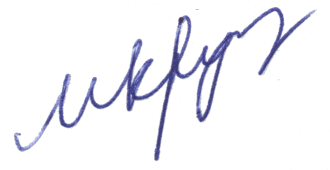 Крылова Татьяна Александровна(8172) 75 30 20           Приложение к приказу         АОУ ВО ДПО «ВИРО»         №  500  от  06.11.2019 г.Положение о  IV  региональном   конкурсе  развивающих и профилактических программ  «Здоровье и безопасность в образовании» Общие положенияНастоящее положение определяет цели, задачи, порядок организации и проведения IV регионального конкурса развивающих и профилактических программ «Здоровье и безопасность в образовании»  (далее – Конкурс).Организатором Конкурса является АОУ ВО ДПО «Вологодский институт развития образования». Целью Конкурса является  распространение и популяризация  опыта  создания системы  здоровьеформирующей деятельности в образовательных организациях области.Основные задачи Конкурса: – совершенствование деятельности образовательных организаций   по  созданию здоровьеформирующей среды,  внедрению технологий   работы  по формированию  ценностей жизни и здоровья, безопасной образовательной среды;– обобщение и  трансляция практического опыта по формированию мотивации здорового  и безопасного образа жизни, сохранению  физического, психологического и социального здоровья участников образовательного процесса.К участию в Конкурсе приглашаются   педагогические работники образовательных организаций  дошкольного, начального общего, основного общего и (или) среднего общего,   среднего профессионального  образования,  дополнительного образования детей.Организатор Конкурса оставляет за собой право использовать конкурсные материалы в некоммерческих целях (репродуцировать в целях рекламы Конкурса, в методических и информационных изданиях, для освещения в средствах массовой информации, в учебных целях) на основе согласия конкурсантов. Конкурсанты соглашаются с безвозмездной публикацией их работ или фрагментов работ любым способом и на любых носителях с обязательным указанием авторства работ.Информация о проведении Конкурса размещается на сайте АОУ ВО ДПО «Вологодский институт развития образования».Организация КонкурсаОбщее руководство организацией и проведением Конкурса осуществляет организационный комитет, утвержденный приказом ректора ВИРО (далее – Оргкомитет).Оргкомитет:   – определяет порядок проведения Конкурса;– формулирует предложения по составу жюри Конкурса и регламенту его работы; – анализирует и обобщает итоги Конкурса; – организует награждение победителей и лауреатов Конкурса;– обеспечивает размещение на сайте АОУ ВО ДПО «Вологодский институт развития образования» информации о Конкурсе.2.2.  Для  оценки конкурсных материалов создается жюри Конкурса, в состав которого входят сотрудники АОУ ВО ДПО «Вологодский институт развития образования», специалисты БУЗ ВО «Областной центр медицинской профилактики (по согласованию). 2.3. Решение жюри Конкурса оформляется протоколом.3. Порядок и сроки проведения Конкурса3.1.   Конкурс проводится в  3  этапа:I этап:  	- 20 ноября – 30  декабря 2019 г. - Подготовка и представление  конкурсных материалов  участниками  (на электронном  носителе) в Оргкомитет конкурса;  II этап:	-   09 - 31 января 2020 г. - экспертная оценка  конкурсных работ;III этап: 	 -  03 - 13 февраля 2020 г. -  подведение итогов  конкурса. 3.2. Все поступившие в установленные сроки работы, оформленные в соответствии с требованиями,  рассматриваются жюри конкурса.3.3.  Жюри конкурса в своей деятельности: руководствуется настоящим Положениемпроводит экспертную оценку представленных  работ определяет победителей и призеров Конкурса                    -    анализирует и обобщает итоги конкурса3.4. Жюри оценивает представленные работы в соответствии с разработанными критериями  (Приложение 3).3.5. Информация об итогах конкурса размещается  на сайте АОУ ВО ДПО «Вологодский институт  развития образования» до 15 февраля 2020  г.4. Требования к содержанию и оформлению  конкурных материалов4.1. К участию в  конкурсе представляются: 	-	комплексные программы работы  образовательных организаций по  формированию  культуры здоровья и безопасного поведения  участников образовательных отношений (обучающиеся, педагогов, родителей); -	программы развивающих, тренинговых занятий  по формированию компетенций  здорового и безопасного образа жизни обучающихся, педагогов, родителей;-	программы элективных курсов, направленных на формирование компетенций в сфере сохранения и укрепления здоровья, безопасного поведения; -	программы курсов внеурочной деятельности по формированию  культуры здоровья, компетенций безопасного  поведения; 	-	дополнительные общеразвивающие программы 4.2. Для участия в конкурсе представляются следующие документы и материалы  в электронном  виде:  -	заявка на участие (Приложение 1);-	конкурсные материалы;  -	согласие участника на обработку персональных данных  и пользование представленными материалами  (Приложение 2).4.3. Для  направления по электронной почте документ с подписью участника сканируется.4.4. Требования к  структуре и содержанию программ:4.4.1.Программа должна включать следующие структурные элементы: -		Титульный лист-		Пояснительную записку-	Тематический план-		Содержание программы (разработки занятий)-		Методическое обеспечение программы-		Результаты реализации программы-		Список  использованных источников-		ПриложенияТитульный  лист  включает:-	Наименование образовательной организации;-	Название программы;-	Ф.И.О., должность разработчика программы;-	Название города, населенного пункта;Пояснительная записка раскрывает:-	Актуальность;-	Цель и задачи программы;-	Категорию участников;-	Сроки реализации программы (продолжительность, этапы.)-	Формы и режим занятий;-	Ожидаемые результаты и способы их оценки.Тематический план включает:-	Перечень тем;-	Количество часов по каждой теме Содержание  программы раскрывается  через представление разработок (конспектов) занятий.  При большом объеме программы (более 10 занятий)  представляется 3-4 конспекта по выбору автора.Методическое обеспечение программы включает в себя описание форм проведения  занятий, планируемых по каждой теме,  приемов и методов организации занятий, дидактический материал, техническое оснащение занятий.4.4.2. На все используемые в программе информационные источники, в т.ч. интернет-ресурсы, должны быть приведены ссылки. 4.4.3. В приложении  допускаются  фотоматериалы, видеоролики, иллюстрирующие содержание и  использование программы.4.4.4. Требования к оформлению текста программы: -	Объем текста – до  25 страниц  (без приложений), приложения помещаются в отдельном файле;  -	Формат А4, WordforWindows, шрифт TimesNewRoman, кегль 12, полуторный интервал, все поля – 2 см. Приложения: -	Методические материалы к занятиям; -	Фотоматериалы: формат фотографий -  jpg, jpeg, png, gif-	Видеоматериалы:  формат видеороликов - avi,  mpeg, mp44.5. Все  работы, представленные на конкурс, проходят проверку на антиплагиат (степень оригинальности текста – не менее 60 %). 4.6. Не  допускаются к рассмотрению материалы,  ранее представленные к участию  в других  региональных конкурсах в 2019 г.    4.7.	От одной образовательной организации на конкурс может быть представлено не более 2-х программ по каждому из направлений. 5. Подведение итогов Конкурса и награждение победителей 5.1.  По итогам оценки конкурсных работ  определяются победители конкурса (1, 2 и 3 места),  которые награждаются дипломами.   Участники конкурса  получают электронные сертификаты.  Минимальное количество баллов для получения сертификата  –  15 баллов.5.2.  Программы победителей и участников конкурса, набравших максимальное количество баллов, будут опубликованы в электронном сборнике  материалов конкурса и размещены на сайте АОУ ВО ДПО «Вологодский институт развития образования». 6. Иные положения6.1. Материалы, представленные на Конкурс, не возвращаются и не рецензируются.  6.2. Организаторы Конкурса оставляют за собой право использовать  конкурсные материалы в некоммерческих целях (воспроизводить работы полностью или частично в целях рекламы Конкурса, в методических печатных и электронных изданиях) в случаях и порядке, предусмотренных законодательством об авторском праве. 6.3. Работа участника,  не представившего (или представившего не в полном объеме)  конкурсные материалы,  указанные  в п.4. к участию в конкурсе не допускается.  Также не допускаются к участию  конкурсные материалы, представленные после  окончания  срока приема работ.6.4. Заявки на участие и конкурсные  работы направляются до 30 декабря 2019 г.  в АОУ ВО ДПО «Вологодский институт развития образования»    по адресу:  г. Вологда, ул. Козленская, 57 на адрес электронной почты: 
krylovata@viro.edu.ru  с пометкой «конкурс Здоровье и безопасность -2019». Представление  конкурсных документов и материалов в печатном виде (на бумажном носителе) не требуется.6.5. Консультации по вопросам  подготовки и  направления конкурсных материалов   можно получить по телефону (8172) 75-30-20, контактные лица – Крылова Татьяна Александровна, доцент кафедры педагогики и методики преподавания учебных предметов, Струкова Майя Леонидовна, специалист  кафедры педагогики и методики преподавания учебных предметов АОУ ВО ДПО «Вологодский институт развития образования».Приложение 1Заявкана участие в IV региональном конкурсе  развивающих и профилактических программ «Здоровье и безопасность в образовании» Руководитель образовательной организации _________________________  									(подпись, печать)Приложение 2Согласиена обработку персональных данных участника  и на пользование представленными материаламиЯ, ____________________________________________________________  даю  АОУ ВО ДПО «Вологодский институт развития образования», юридический адрес: 160011, г. Вологда, ул. Козленская, д.57, согласие: 1. На обработку моих персональных данных о:-	фамилии, имени, отчестве;-	месте работы, должности;-	номере домашнего и (или) мобильного телефона, адресе электронной почты;-	успешности участия в Конкурсе.2. Я даю согласие на передачу:всего объёма персональных данных, указанных в пункте 1 в АОУ ВО ДПО «ВИРО».3. Я даю согласие на перевод данных, указанных в п.1,  в категорию общедоступных.4. С вышеуказанными данными могут быть совершены следующие действия: сбор, систематизация, накопление, автоматизированная обработка, хранение, уточнение (обновление, изменение), использование, обезличивание и уничтожение персональных данных в соответствии с действующим законодательством.5. Персональные данные должны обрабатываться на средствах организационной техники, а также в письменном виде.6. Даю свое согласие на пользование материалами, представленными мною на IV региональный  конкурс  развивающих и профилактических программ «Здоровье и безопасность в образовании», размещение их на официальном сайте АОУ ВО ДПО «ВИРО»7. Даю разрешение на  использование материалов в некоммерческих целях (репродуцировать в целях рекламы Конкурса, в методических и информационных изданиях, для освещения в средствах массовой информации, в учебных целях). 8. Данное согласие имеет бессрочный период действия.  9. Данное согласие может быть в любое время отозвано. Отзыв оформляется в письменном виде.С Положением о Конкурсе ознакомлен(а).Дата заполнения «___» _______________ 2019 гЛичная подпись _____________ /______________________Приложение 3Критерии и показатели оценки конкурсных работ Департамент образованияВологодской областиавтономное образовательное учреждение Вологодской области дополнительногопрофессионального образования  «ВОЛОГОДСКИЙ ИНСТИТУТ РАЗВИТИЯ ОБРАЗОВАНИЯ»Козленская ул., 57, г. Вологда, 160011 Телефон/факс (8172) 75-84-00Е-mail: viro@viro.edu.ru  Руководителям органов местного самоуправления, осуществляющих управление в сфере образования Руководителям общеобразовательных организаций, подведомственных Департаменту образованияРуководителям профессиональных образовательных организацийРуководителям центров психолого-педагогической, медицинской и социальной помощи Проректор                 М.Н. Крутцова№Сведения об участнике конкурса1.Полное наименование образовательной организации 2.Юридический  адрес образовательной организации3.Ф.И.О. руководителя образовательной организации 4.Телефон5.Адрес электронной почты  образовательной организации6.Ф.И.О. участника(ов) конкурса (автора/авторов конкурсных материалов)7.Должность 8.Контактный телефон  (рабочий, мобильный)9.Адрес электронной почты10.Наименование представляемой на конкурс программы 11.Краткая  информация   по использованию программы в  практике работы № п/пПараметры оценкиКритерии  оценки 1.Актуальность программы (максимальная оценка – 9 баллов)Обоснованность программы (опора  на современные подходы к формированию культуры здоровья, компетенций  в сфере здорового и безопасного образа жизни)    1.Актуальность программы (максимальная оценка – 9 баллов)Соответствие содержания программы  ее целям и задачам1.Актуальность программы (максимальная оценка – 9 баллов)Новизна  и оригинальность содержания программы 2.Реалистичность  профилактической программы (максимальная оценка – 9 баллов)2.1. Адекватность используемых методик, форм работы для реализации целей, задач программы.2.Реалистичность  профилактической программы (максимальная оценка – 9 баллов)2.2. Соответствие  возрастным категориям участников2.Реалистичность  профилактической программы (максимальная оценка – 9 баллов)2.3. Реалистичность использования  содержания разработки,  предлагаемых форм и методов в практике работы с заявленной категорией обучающихся   3. Результативность профилактической программы(максимальная оценка – 6 баллов)3.1.  Представленность  результатов реализации   программы. 3. Результативность профилактической программы(максимальная оценка – 6 баллов)3.2. Наличие в содержании авторских разработок занятий, других форм работы 4.Культура оформления и представления материалов программы(максимальная оценка – 6 баллов)4.1. Структурированность и логичность содержания программы4.Культура оформления и представления материалов программы(максимальная оценка – 6 баллов)4.2. Соответствие текста программы требованиям к его оформлению